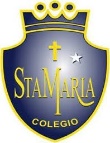 Colegio santa María de MaipúDepartamento de artes, tecnología y música.GUIA DE RETROALIMENTACIÓN Nº1MÚSICA2º BÁSICONombre_______________________________________ Curso: _______ Fecha: _______*Cada tecla del metalófono corresponde a la escala musical do, re, mi, fa, sol, la, si, doEscríbela y pinta según corresponda (de izquierda a derecha, comenzando por do)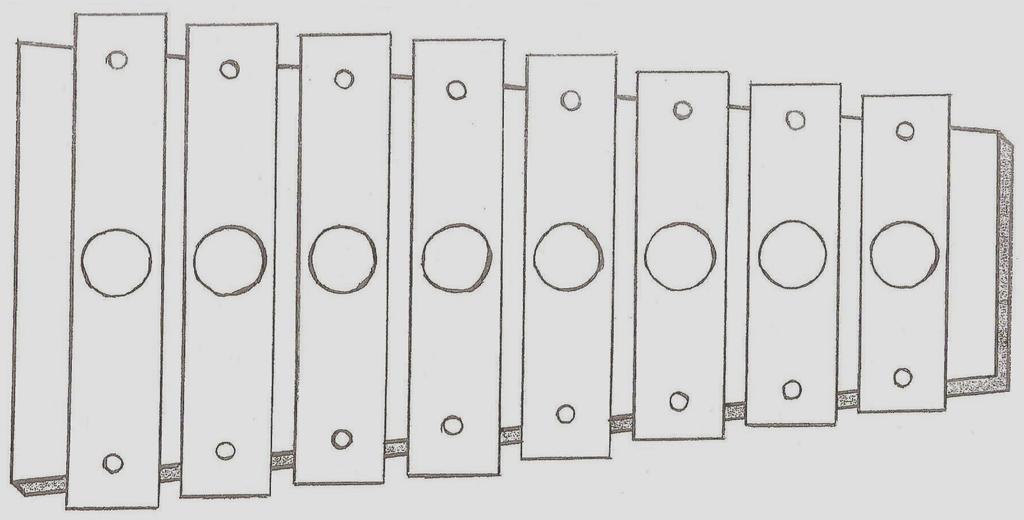 Recuerda: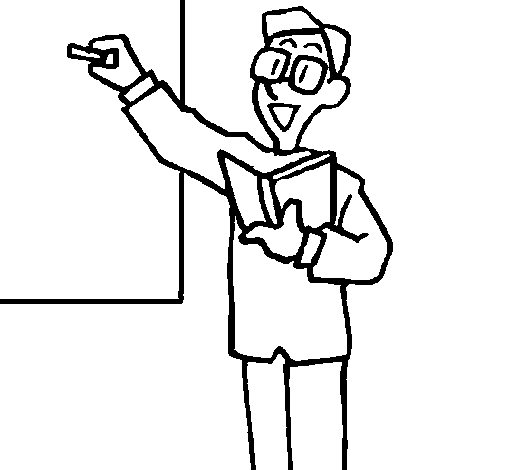 Cada nota musical tiene un color correspondiente,Dile a tu papá o mamá que observen el vídeo de los colores en la siguiente dirección.https://www.youtube.com/watch?v=RSuNOVAZsX0*Ahora que ya sabes los colores de todas las notas musicales, practica en tu metalófono tocando sólo una vez cada nota musical, de acuerdo a la guía n°1.